  CLAYDON & WHITTON PARISH COUNCIL 
    Acting                  Parish Clerk: Bethany Cutler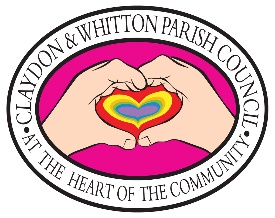                                    Phone: 07887 459989                                   E-mail: claydonandwhitton@gmail.com                                   Website: www.claydonandbarham.onesuffolk.net Claydon and Whitton Planning and Finance on Monday 4th September 2023 commencing at 7:30pm at Claydon and Barham Village Hall, Norwich Road, Claydon, IP6 0DFAGENDA of PLANNING AND FINANCE COUNCIL MEETINGMEETING DATES2nd of October at 7:30pm Parish Council meetingPC-22-05-23OPENING 01APOLOGIES FOR ABSENCETo receive and agree any apologiesCHAIR/CLERK02DECLARATION OF INTEREST AND LOCAL NON-PECUNIARY INTERESTSTo receive declarations of pecuniary and local non-pecuniary interest(s) in items on the agenda and their nature inc. gifts of hospitality exceeding £25To receive requests for dispensationsALL03MINUTES Minutes of the 12th of June planning and financeALL04PUBLIC FORUM05CLAYDON PRE-SCHOOLRenewing the pre-school lease with Claydon Preschool and Suffolk County CouncilCLERK/ALL06 PLANNING MATTERS Decision notice relating to planning application - DC/23/00976
Whitton Park, Thurleston Lane, Whitton, Suffolk – GrantedHenley Gate Development – feedback Cllr WellsDC/23/03531 – erection and expansion of sports hall at Claydon high schoolDC/23/02738 Full Planning Application - Erection of 1 No. replacement dwelling. Oak View Thurleston Lane Whitton Ipswich Suffolk – GrantedDC/23/03569 – Erection of 9 dwellings on Kirby Rise, BarhamDiversion of public footpath – Papermill laneCLERK/ALL07CORRESPONDENSEExeter road footpath closureField off St Peters ChurchCLERK/ALL08FINANCE REPORTRFO09BARCLAYS BANK ALL13ITEMS FOR NEXT MEETINGALL